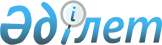 О признании утратившими силу некоторых постановлений акимата Западно-Казахстанской областиПостановление акимата Западно-Казахстанской области от 29 апреля 2021 года № 81. Зарегистрировано Департаментом юстиции Западно-Казахстанской области 30 апреля 2021 года № 7100
      Руководствуясь Законом Республики Казахстан от 23 января 2001 года "О местном государственном управлении и самоуправлении в Республики Казахстан" и Законом Республики Казахстан от 6 апреля 2016 года "О правовых актах" акимат Западно-Казахстанской области ПОСТАНОВЛЯЕТ:
      1. Признать утратившими силу постановления акимата Западно-Казахстанской области от 1 марта 2016 года № 62 "Об утверждении перечня открытых данных, размещаемых на интернет-портале открытых данных" (зарегистрированное в Реестре государственной регистрации нормативных правовых актов № 4337) и от 19 октября 2020 года № 236 "О внесении изменения в постановление акимата Западно-Казахстанской области от 1 марта 2016 года № 62 "Об утверждении перечня открытых данных, размещаемых на интернет-портале открытых данных" (зарегистрированное в Реестре государственной регистрации нормативных правовых № 6435). 
      2. Государственному учреждению "Управление информатизации, государственных услуг и архивов Западно-Казахстанской области" обеспечить государственную регистрацию данного постановления в органах юстиции.
      3. Контроль за исполнением настоящего постановления возложить на руководителя аппарата акима Западно-Казахстанской области Батаева Б.А.
      4. Настоящее постановление вводится в действие по истечении десяти календарных дней после дня первого официального опубликования.
					© 2012. РГП на ПХВ «Институт законодательства и правовой информации Республики Казахстан» Министерства юстиции Республики Казахстан
				
      Аким Западно-Казахстанской области

Г.Искалиев
